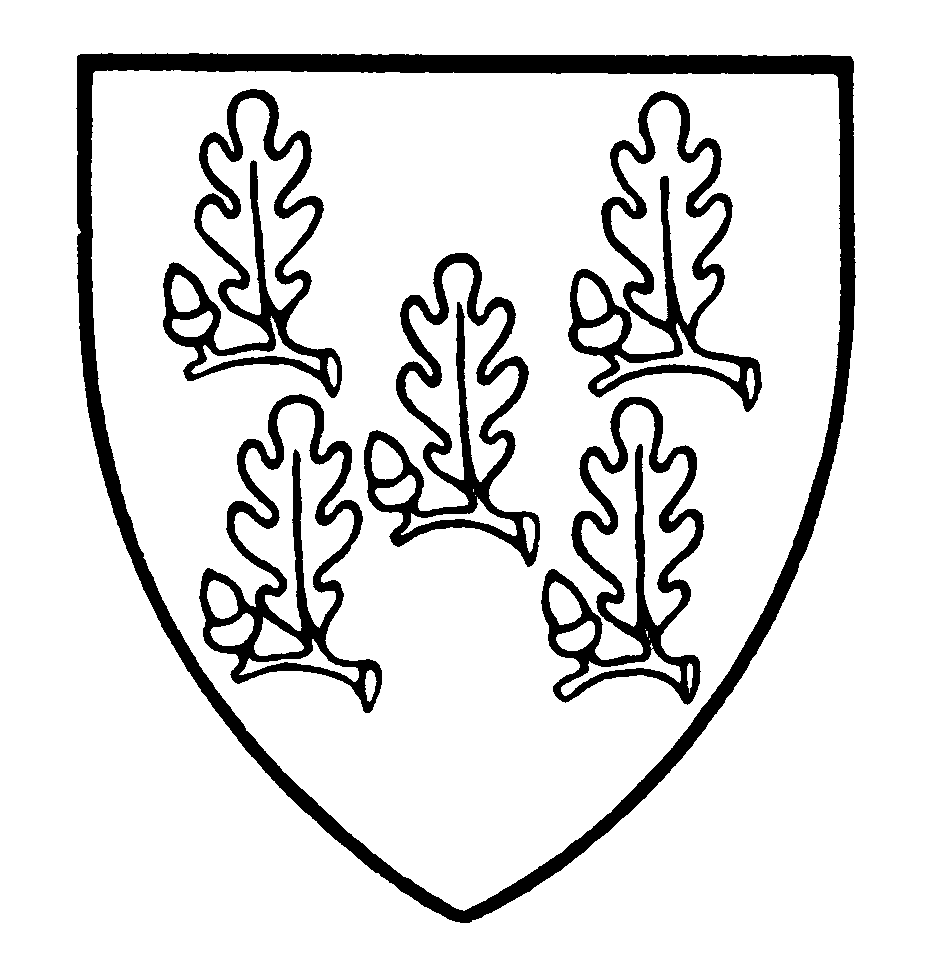 Adams House Premed Packet 2021Due: Monday, March 22, 2021Hello! You’re at the start of a long and admittedly tedious process of applying to medical school. But it’s one that we hope will allow you to have a wonderful and fulfilling career as a physician. This packet is very, very important to us and to YOUR application, so please take the time to thoughtfully answer all of the questions inside. We use the information here to write your Dean’s Letter, which admissions committees have told us are an important advantage that Harvard students have. The more complete this packet is, the better our letters are.  Please do meet with your NRTs in addition to filling this out – they offer useful advice on the application process and also because they will be able to write a better Dean’s Letter for you if they know you personally. Many of the questions in this packet are also clones of ones in the AMCAS (Primary) Application, so consider this a head start on your app. The Adams Premed Team is here to support, guide, and occasionally goad you through this application cycle. Please be in touch if you have any questions, concerns, or suggestions. And likewise, please answer our emails promptly as we simply want to help you. We care a lot about you and are excited to work with you throughout this process. Best of luck in the coming months!   - Rumbi, Varnel, Emiliano, Richard, and Chelsea(Email us at adams-medical@hcs.harvard.edu)Email your completed forms (Premed packet, GPA packet, and all LORs) to adams_coordinator@fas.harvard.edu.Rename document Lastname_Firstname_Premed2021ADAMS HOUSEOFFICE OF THE RESIDENT DEAN 26 PLYMPTON STREET CAMBRIDGE, MASSACHUSETTS 02138-5004 PHONE (617) 495-2260; FAX (617) 495-0331 RELEASE OF INFORMATION/WAIVER OF ACCESS FORM***Electronic signatures are fine***TO THE STUDENT: This form has two purposes. First, your signature to Part A authorizes Adams House to release information about you to recipients you select. Second, by so indicating on Part B, you waive or retain your right of access to the information Adams House releases. Each letter of recommendation in your file should be accompanied by a Letter of Recommendation Waiver Form (page 8 of this packet, reprint as needed), which contains an optional waiver of rights of access to that letter. A "confidential" letter is one accompanied by such a signed waiver. If you do not indicate on Part B of this form that you waive your right of access to the letter of recommendation Adams House prepares at your request, then information about "confidential" letters will not be used in the letter Adams House prepares for you. Pursuant to the Family Educational Rights and Privacy Act of 1974, as amended:PART A: I hereby give consent to Adams House and Harvard University for the release of information from my educational records in connection with the writing of a letter or letters of recommendation for me. PART B: I waive _____ do not waive_____ any right of access I have, as provided by law, to the letter(s) of recommendation described in Part A. ADAMS HOUSE PREMEDICAL APPLICATIONEmail your completed forms (Premed packet, GPA packet, and all LORs) to adams_coordinator@fas.harvard.edu.Due: Monday, March 22, 2021Please complete and submit using Microsoft Word.Biographical Information:Adams House Headshot:Academic Grades, Scores, and Coursework:GPA on a 4.0 scale (enter data from GPA Calculation Worksheet):MCAT Scores:Please list the courses you plan to use to fulfill premedical requirements.  Include A.P.’s if appropriate. All courses must be finished by time of application. This list ensures all fulfilled bare minimum requirements.Please list all the courses you plan to take next year (if applicable).Letters of Recommendation:Please give the names of at least four people who will write you strong letters of recommendation (4-6 for MD, 6-7 for MD/PhD).  Please indicate their academic position and department. All letters from professors before Spring 2019 should be submitted to the House by March 1st. Letters from the current semester (Spring 2019) should be submitted to the House by May 17, 2019. Confirm letters with your professors no later than April.  Please make sure you and the recommender sign all proper release forms.Essay Questions:Enter answers to these questions below. 1. Please list the major college activities (extracurricular, community, vocational) in which you have participated. Include hours/weeks, positions held, awards received. For up to three activities you consider to be most important, please write a brief description (<1325 characters) why and how it changed you. 2. Please list any other employment experience not mentioned above (summer; term-time; volunteer), including year and hours/week. As above, for up to three you consider most significant, please write (<1325 characters) on how this job has changed your perspective.3. Clinical Experience (where, when, hours/week, responsibility, key learning):Please explain if and how this experience was informative to your medical ambitions. This is important, and if you need or are interested in additional clinical experiences, please email us at adams-medical@hcs.harvard.edu4. Research Experience (where, when, hours/week, content, responsibility, publications): Please explain in greater detail beyond the 1325 characters if this has been one of your most significant experiences. 5. Please list all academic honors/prizes during college. 6. Please list all nonacademic honors/prizes during college.7. Please explain any past, present, or future discontinuity in your education (other than summer vacation) and describe what you have done while out of school or since graduation (you can refer to your above answers if needed). 8. Please explain (if warranted) an isolated, poor academic performance. (This is to explain any inconsistencies in your performance, possibly due to illness, family issues, etc.)9. Please explain any major disciplinary problem (e.g., Ad Board).  Note that University policy requires us to include any academic or disciplinary probation in your letter. We will know from your record. You should mention such probation/other action both on your AMCAS and here. 10. What careers besides medicine have you considered seriously?  Please state, if possible, why you are turning away from them.11. In what setting do you envision practicing medicine?  Describe your ideal future career in 20 years.12. What are your three greatest strengths? What are your three greatest weaknesses?  What qualities about yourself would you like to see included in a letter of recommendation?13. Lastly, is there anything else not covered above that explains to us why you are going into medicine? 14. (If you have a draft of your personal statement, please attach it!)Don’t forget!  Fill out the GPA worksheet and Headshot and email it to  Amber Kuzmick (adams_coordinator@fas.harvard.edu) Monday March 22, 2021. Fill out information requested in Google Forms we send out promptly -- we cannot send your Dean’s Letter before Adams House receives this information. Adams House Premed Packet MD/Ph.D. Applicant SupplementThere are two essays on the primary AMCAS application that all applicants applying MD/Ph.D. must submit.  For your premed packet, we suggest that you develop reasonable drafts of each essay and turn them in by the same deadline.  You should then meet with one of the MD-Ph.D. resident tutors to discuss your interest in a combined degree after you turn in your full packet!State your reasons for wishing to pursue the combined MD/Ph.D. degree (3,000 character limit).Please describe your significant research experiences.  In your statement, please specify your research supervisor’s name and affiliation, the duration of the experience, the nature of the problem studied and your contributions to the project (10,000 character limit). 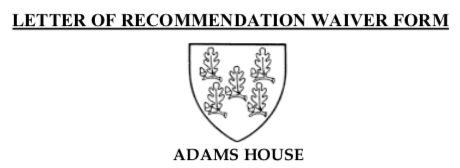 ADAMS HOUSE26 PLYMPTON STREET CAMBRIDGE, MASSACHUSETTS 02138-5004 PHONE (617) 495-2260 FAX (617) 495-0331Please email your letter and completed waiver to Adams_Coordinator@fas.harvard.eduSTUDENTS: Complete Sections A and B and give this form signed to your recommender in person or electronically. RECOMMENDERS: Complete and sign Section C. (at bottom of page) then attach this form to your recommendation and preferentially send both electronically to Adams_Coordinator@fas.harvard.edu. Alternatively, you can send in the pre-addressed, pre-stamped envelope provided by this student. If the student has waived the right to see your recommendation in Section B. below, please type "CONFIDENTIAL" at the top of your letter. Please address your letter “To the Members of the Admissions Committee:” and compose it on official letter head.  NAME OF STUDENT (please print) _________________________________________CLASS YEAR: _______ NAME OF RECOMMENDER (please print) ____________________________________PURPOSE OF RECOMMENDATION: ________________________________________DATE RECOMMENDATION DUE AT ADAMS HOUSE: _______________________ Section A. Consent: In conjunction with the Family Rights and Privacy Act of 1974, I, the above named student, do hereby give Harvard University and Adams House permission to release this letter of recommendation to any person or place designated by me, or for use in forming composite letters, such as Dean's Letters. This consent is to remain in effect until revoked by me in writing.	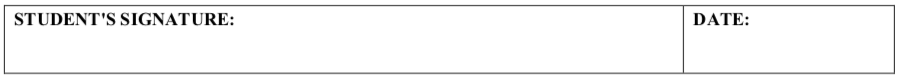 Section B. Waiver: I, the above named student, waive____ // do not waive ____ (indicate your choice) any right of access I may have, as provided by law, to this letter of recommendation. Section C: Recommender Authorization: I do ____ // do not ____ authorize use of portions of my letter in any composite House recommendations which may be requested by this student. (Please note: if the student has waived the right to see this recommendation, please write "CONFIDENTIAL" at the top of your letter.) 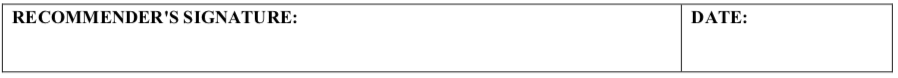 FormPage NumberDue Date + LocationIntent to applyhttps://forms.gle/xouo3fM9EWp6EX3p6Monday, March 15thRelease of Information/Waiver of Access Form2Monday March 22ndAdams House Premedical Application3-7Monday March 22ndMD-Ph.D. Supplement(only relevant for those applying MD-Ph.D.) 8Monday March 22ndLetter of Recommendation Form9Reprint as neededAsk for letters ASAP!Monday, March 22ndName of Student (please print):Signed:Date:Signed:Date:Name:Year of Graduation:School Address and Phone: (Alumni Current Address and Phone)Home Address and Phone:Resident of What State?MD/PhD? (must see a resident tutor for meeting)Summer Address and Phone:Brief description of summer plans:Place of Birth:Parent Occupation(s):Relatives in Medicine:(school; position)High School name and location:Year of graduation, class size and rank in class:SAT, APs and Other Academic Test Scores:Notable High School experiences (sports, music, arts, health-related, etc.)Field of Concentration:Honors or Non-Honors?Thesis?If, yes, title or brief description, and grade awarded (if applicable):Languages:*Paste Headshot here*Full Name:Concentration:Secondary/Citations:Year of Graduation:Non-Harvard email:YearScience  (“BCPM”) GPANonscience (“AO”) GPATotal GPAFreshmanSophomoreJuniorSeniorCumulativePost-bac or non-Harvard (if any)Overall with post-bac (if applicable)Do/did you have advanced standing?YesNoNoDo/did you plan to use it to graduate early?YesNoN/AOLD MCAT SCORE SYSTEMOLD MCAT SCORE SYSTEMOLD MCAT SCORE SYSTEMOLD MCAT SCORE SYSTEMOLD MCAT SCORE SYSTEMOverall ScoreVerbal ReasoningPhysical SciencesWriting SampleBiological SciencesDateNEW MCAT SCORE SYSTEMNEW MCAT SCORE SYSTEMNEW MCAT SCORE SYSTEMNEW MCAT SCORE SYSTEMNEW MCAT SCORE SYSTEMOverall ScoreChem & Phys Foundations of Biol Systems ScoreCritical Analysis and Reasoning SkillsBiological and Biochemical Foundations of Living Systems SectionPsych, Social, Biological Foundations of Behavior ScoreDateDateIf you have not taken the MCAT, when do you plan to do so?If you have not taken the MCAT, when do you plan to do so?If you have not taken the MCAT, when do you plan to do so?If you have not taken the MCAT, when do you plan to do so?If you have not taken the MCAT, when do you plan to do so?Do you plan on taking the MCAT again?  If so, when?Do you plan on taking the MCAT again?  If so, when?Do you plan on taking the MCAT again?  If so, when?Do you plan on taking the MCAT again?  If so, when?Do you plan on taking the MCAT again?  If so, when?Biology Course NameTerm TakenGrade (or A.P. score)Institution Taken (or A.P.)Chemistry Course NameTerm TakenGrade (or A.P. score)Institution Taken (or A.P.)Physics Course NameTerm TakenGrade (or A.P. score)Institution Taken (or A.P.)Mathematics Course NameTerm TakenGrade (or A.P. score)Institution Taken (or A.P.)English/Writing Course NameTerm TakenGrade (or A.P. score)Institution Taken (or A.P.)Fall TermSpring Term1.1.2.2.3.3.4.4.5.5.Name Academic AppointmentRelationship to you1.2.3.4.5.6.MD/PhD onlyMD/PhD onlyMD/PhD only7.8.